Zalety parasoli z nogą bocznąZastanawiasz się nad wyborem parasola ogrodowego? W sklepach jest tak ogromny wybór parasoli. Na co warto zwrócić uwagę, by dobrze wybrać?Jaki parasol ogrodowy wybrać - zalety parasoli z nogą bocznąNa co zwrócić uwagę?Pierwszym i najważniejszym wyborem przy okazji wyboru parasola ogrodowego powinno być zwrócenie uwagi, gdzie znajduje się noga parasola. Dawniej noga umieszczona była zawsze centralnie. Aktualnie dostrzega się niewątpliwe zalety parasoli z boczną nogą. Jakie one są?Oszczędność miejsca i mobilność to zalety parasoli z nogą bocznąOszczędza się miejsce. Konstrukcja tego parasola pozwala na wykorzystanie całego cienia, który daje czasza parasola. Mocowane są one na długim ramieniu, które znajduje się poza przestrzenią osłanianą. Specyficzna budowa pozwala często na obrót od 360 stopni, co pozwala na dopasowanie parasola do danej przestrzeni, co jest niewątpliwą zaletą parasoli z nogą boczną. Dzięki temu mamy możliwość dowolnie ustawić meble ogrodowe w zasłanianym obszarze oraz daje to dowolność w zagospodarowaniu przestrzeni, którą odbiera noga umieszczona centralnie. Bez problemu można zaaranżować przestrzeń nawet jeśli dysponujemy dużą kanapą, fotelami i stołem. Doskonale sprawdzą się nawet na małych balkonowych ogrodach, dzięki temu, że boczna noga nie zabiera wiele przestrzeni. Jednocześnie właściciele ogrodów pokaźnej wielkości również będą zadowoleni, gdyż parasol świetnie będzie się prezentował na rozległej przestrzeni. Poznaj inne zalety parasoli z boczną nogą.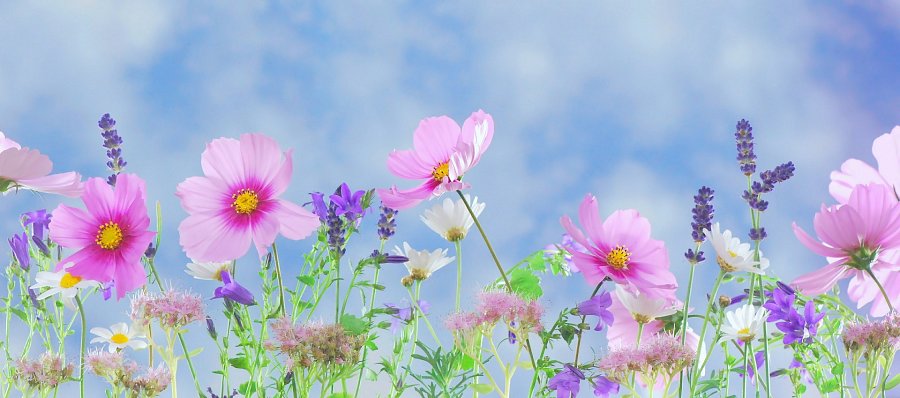 